Next Meeting: June 1st, 2023LADPC: Local Alcohol and Drug Planning Committee 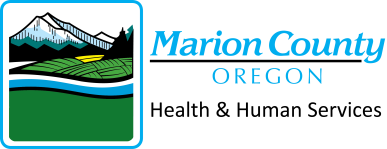 May 4th, 2023Time: 8:00-9:30 AMVirtual: Microsoft TeamsIn-Person: 2045 Silverton Rd NE, Suite A, Salem, OR 97383 in the Inspirations Conference Room Recorder: Sara TaylorLADPC: Local Alcohol and Drug Planning Committee May 4th, 2023Time: 8:00-9:30 AMVirtual: Microsoft TeamsIn-Person: 2045 Silverton Rd NE, Suite A, Salem, OR 97383 in the Inspirations Conference Room Recorder: Sara TaylorMembers:  Cleo Freauf        Carlos Texidor Maldonado         Josh Lair        Jill Dale       Eric Rasor             Cari Fiske-Sessums  Staff: Teri Morgan      Ryan Matthews      Diana Dickey       Carol Heard        Sara Taylor (R) Guests:   Dawn Meyers      Carl LundMembers:  Cleo Freauf        Carlos Texidor Maldonado         Josh Lair        Jill Dale       Eric Rasor             Cari Fiske-Sessums  Staff: Teri Morgan      Ryan Matthews      Diana Dickey       Carol Heard        Sara Taylor (R) Guests:   Dawn Meyers      Carl LundAgenda Item NotesCall to order and Introductions.Review & approve previous minutes from 2.2.23Replaced mentors with CADC’s.Meeting minutes from 2/2/23 LADPC Meeting approved as writtenNominate and vote for new Chair & Vice ChairJosh Lair received an early nomination for Chair. Moved, second, and nominated as Chair.Eric received a nomination for Vice-Chair. Moved, second, and nominated as Vice-Chair.His Place Update - TeriHis Place currently has 3 beds filled and working on improvements to open the other 4.A newborn returned to dad that was only in foster care for a week!The ultimate goal is to reduce/avoid foster care placement.LADPC Table at the Marion County Fair - Josh Marion County Fair is July 6-9th.What a great way to get LADPC information out to the county!Could we put an LADPC table next to our main MCHHS table?Diana’s team would be happy to hand out fliers/information if LADPC can’t have a table.Moving forward—What can this Committee get involved with?Josh suggested getting involved with the NOWS conference. What about nutrition? Carlos would love to partner up with local growers to share information about community gardens. Food is health! There could be educators to talk about nutrition, provide starters and seeds, and teach!Dawn stated people can use SNAP benefits to purchase tools to grow their own garden. Teri also said SNAP benefits can be used for fresh vegetables at the Saturday Market. So how do we make that happen? Sub-committees, meetings, brainstorming, etcDiana brought up the Willamette Health Council. They have a Community Benefit Initiative that gives out grants to help fund LADPC projects.Member UpdatesCarol/Teri: Recently submitted Budget Extension Request for BHRN funding. His Place is open! Working with Prime Plus Program to expand in Silverton and Santiam hospitals. Calls have tripled in the last 90 days to Salem Health. Most of the people they are seeing are WANTING to be connected to services!Eric: Soaring Heights has brough on a part-time peer support specialist. Opened a Keizer home for women and children a week ago. It will eventually house 7 women with their children. Ryan: Lots of new and upcoming infrastructure!Carl: Recently went to the ODOT safety conference. The big topic was substance impaired driving. Still can’t seem to get a handle on it. Carlos: Recruiting for Freedom House, which is the men’s recovery house. Recruiting 4 QMHPs for the Front St. location. Working on securing more properties. Josh: West Salem clinic is up and running! There are 63 jail individuals engaged in MAT services with 10 people on the waiting list. Currently recruiting for a nurse practitioner or PA so please give Josh’s info if you know anyone! They are now testing for Xylazine when testing UAs. Has only had a couple positive results in Marion County but is getting more prevalent in Portland. Hoping to see familiar faces at the Opioid Conference next week.Jill sent a flier for a conference about stigma and opioid use disorder. She hopes to see familiar folks!Diana: Substance Use Coalition is continuing to build! A consultant will provide training at their meetings for the rest of the year. Seeking drug-free community funding! Anyone want to be on their coalition from Civic/Volunteer group or a religious/fraternal organization? We need those sectors represented in order to apply for funding!Adjourn8:50amRESPONSIBLE PARTY ACTION ITEMSara TaylorMinutesCheck if Jill Dale is an appointed member. Management Update for Chair and Vice-Chair.Ryan/Carol/TeriLook into reserving a table for LADPC at the Marion County Fair.*If so, we will need to plan meetings and have participation to bring it to fruition. Want to be involved? EveryoneStart thinking about how to get involved!Teri/CarolForward DUI taskforce info to Carl Lund.Forward Opioid conference info to Carl Lund. Josh and CarlJosh will forward religious representation for the Substance Use Coalition to Diana.Carl will forward Notary representation for the Substance Use Coalition to Diana. 